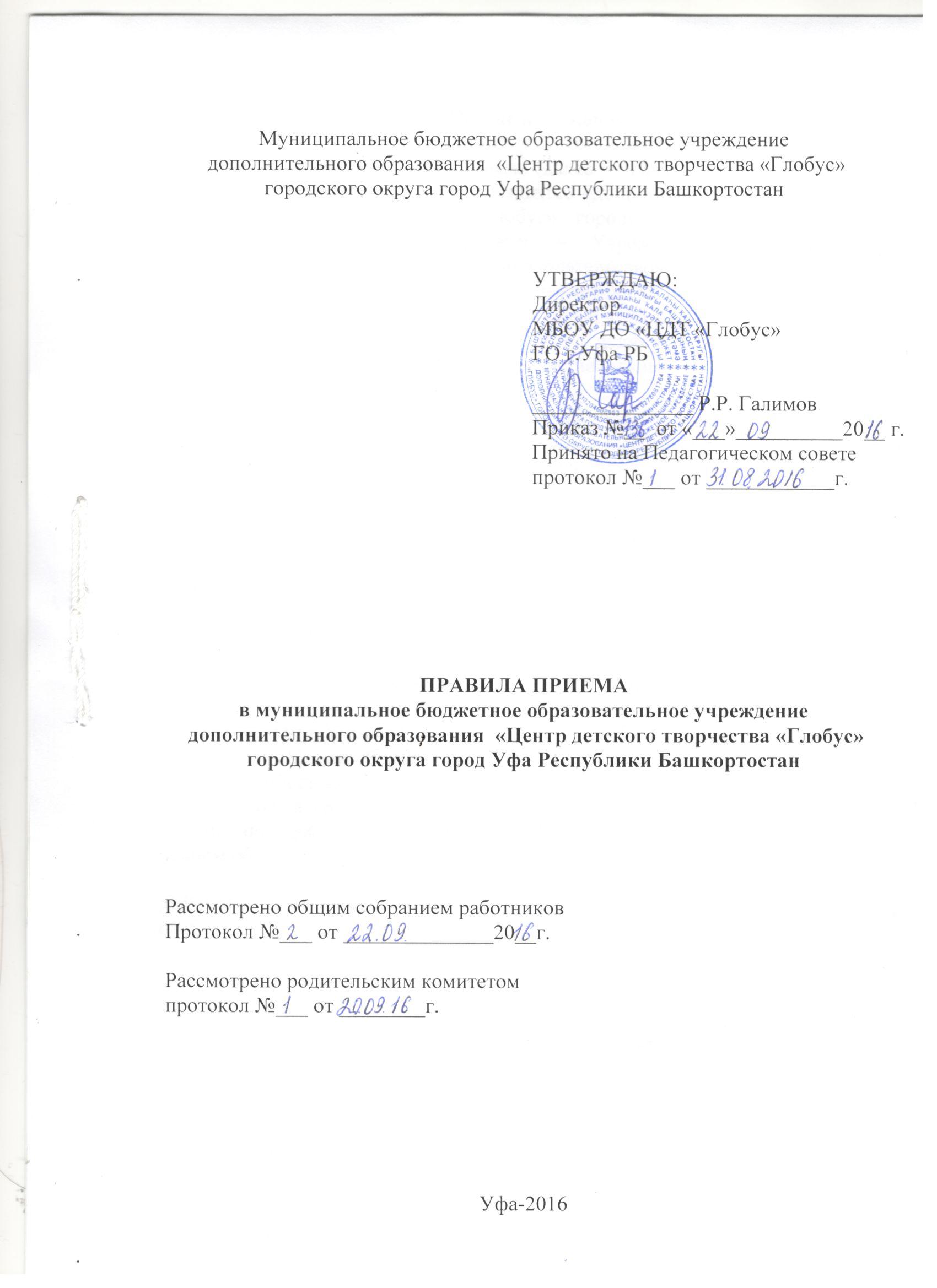 1. Общие положения1.1. Настоящие Правила приема (далее –  Правила) в муниципальное бюджетное образовательное учреждение дополнительного образования «Центр детского творчества «Глобус» городского округа город Уфа Республики Башкортостан (далее – Учреждение) разработаны в соответствии с действующим законодательством РФ, нормативными правовыми актами, регулирующими деятельность Учреждения, Уставом Учреждения и призваны регулировать порядок  приема в Учреждение.  1.2. Настоящие Правила разработаны в целях обеспечения реализации прав граждан и иных лиц на освоение дополнительных общеобразовательных программ.1.3. Учреждение объявляет прием для обучения по дополнительным общеобразовательным программам только при наличии лицензии на осуществление образовательной деятельности по соответствующим образовательным программам.1.4. При приеме в Учреждение не допускаются ограничения по  полу, расе, национальности, происхождению, отношению к религии, убеждениям, принадлежности к общественным организациям (объединениям), состоянию здоровья, социальному положению. 1.5. В Учреждение принимаются дети от 4 лет и взрослые, проживающие на территории г. Уфы. 2. Общие требования к приему2.1. Прием в Учреждение осуществляется в период комплектования  с 01 сентября  по 15 сентября, а также в течение всего календарного года при наличии свободных мест в объединениях. Количество мест для приема по каждой образовательной программе определяется учебным планом образовательной программы, утверждаемым ежегодно. Количество учащихся на каждый учебный год  закрепляется муниципальным заданием. 2.2. Прием в объединения проводится в соответствии с условиями реализации дополнительной общеобразовательной программы, возрастными особенностями, независимо от уровня подготовки лиц по соответствующей направленности.2.3. Прием лиц с ограниченными возможностями здоровья осуществляется в общем порядке. С лицами, имеющими ограниченные возможности здоровья, по их заявлению или заявлению родителей (законных представителей) может проводиться индивидуальная работа по месту жительства.2.4. Лица с ограниченными возможностями здоровья принимаются в Учреждение при наличии условий для коррекционной работы соответствующего профиля только с согласия заявителей. Обязательным для приема лиц данной категории в Учреждение является медицинское заключение о состоянии здоровья с указанием возможности заниматься в объединениях по избранной направленности.2.5. Реализация дополнительных общеобразовательных программ в рамках муниципального задания осуществляется на бесплатной  основе за счет средств муниципального бюджета.2.6. Учреждение вправе оказывать дополнительные платные образовательные услуги, выходящие за рамки финансируемых из муниципального бюджета образовательных программ, по договорам с физическими/юридическими лицами. Виды оказываемых платных дополнительных образовательных услуг определяются Уставом Учреждения в соответствии с лицензией в рамках действующего законодательства, порядок их оказания определяется Правилами оказания платных образовательных услуг.3. Порядок приема3.1. Прием в Учреждение лиц,   достигших 14 лет, осуществляется по их заявлению. Прием лиц, не достигших 14-летнего возраста, осуществляется по заявлению их родителей (законных представителей) установленной Учреждением формы (Приложение 1). В заявлении указываются  сведения об учащемся (одном из родителей, законном представителе)3.2. К заявлению о приеме также прикладываются:-	медицинские документы о состоянии здоровья лица (в объединения, реализующие дополнительные образовательные программы по туризму); - согласие на обработку персональных данных учащихся3.3. При приеме лиц на обучение по дополнительным общеобразовательным программам за счет средств физических/юридических лиц, помимо документов, указанных в п. 3.2 настоящих Правил, предоставляется копия квитанции об оплате платных образовательных услуг. 3.4. Учреждение вправе отказать в приеме в следующих случаях: 3.4.1. по медицинским показаниям (в объединения, реализующие дополнительные образовательные программы по туризму);3.4.2. при отсутствии свободных мест. 	3.5. Лицо считается принятым в Учреждение с момента издания директором Учреждения приказа о приеме  лица на обучение. 3.7. При приеме на обучение по дополнительным общеобразовательным программам Учреждение обязано ознакомить поступающих лиц или их родителей (законных представителей) со следующими документами: -	Уставом Учреждения;-	лицензией на осуществление образовательной деятельности;-	с образовательными программами и другими документами, регламентирующими организацию и осуществление образовательной деятельности, права и обязанности учащегося. Заключительные положения4.1 Настоящие Правила вступают в действие с момента издания директором Учреждения соответствующего приказа.4.2	Изменения и дополнения в настоящие Правила могут быть внесены в связи с изменениями действующего законодательства.4.3	Лица, виновные  в нарушении норм настоящих Правил, несут ответственность в соответствии с действующим законодательством. Приложение 1Директору МБОУ ДО «ЦДТ «Глобус»ГО г. Уфа РБ  Галимову Р.Р.                                                                        ________________________________Ф.И.О. лица/родителя (законного представителя)_________________________________адрес проживания_________________________________контактный телефонЗАЯВЛЕНИЕПрошу принять меня /мою (моего) дочь (сына)______________________________, «____» _________ ______ г. р., в МБОУ ДО «ЦДТ «Глобус» ГО г. Уфа РБ для освоения дополнительной общеобразовательной программы в объединение _____________________                                                                                                      нСведения об обучающемся:С Уставом, лицензией на право ведения образовательной деятельности, свидетельством о государственной аккредитации, основными дополнительными образовательными программами и другими документами, регламентирующими организацию образовательного процесса ознакомлен(а). Дата заполнения«____» ______________ 20____ г.                    ___________/________________                                                                                     подпись расшифровка подписиПриложение 2Заявление на обработку персональных данных несовершеннолетнего обучающегося МБОУ ДО «ЦДТ «Глобус» ГО г. Уфа РБяявляясь законным представителем несовершеннолетнего ____________________________________________________________________________________(далее – Учащийся),Ф.И.О. полностьюЯ, _________________________________________________________ (Ф.И.О. Обучающегося),проживающий (ая) по адресу ____________________________________(место регистрации)___________ серия _______номер_________(наименование документа, удостоверяющего личность)выдан ________________________________________________________________________в соответствии с требованием ст. 9 Федерального закона от 27.07.2006 № 152-ФЗ «О персональных данных» даю согласие на обработку персональных данных Обучающегося в МБОУ ДО «ЦДТ «Глобус» ГО г. Уфа РБ с использованием средств автоматизации или без использования таких средств, включая хранение этих данных в архивах и размещение в информационно-телекоммуникационных сетях с целью предоставления доступа.Наименование и адрес оператора, получающего согласие субъекта персональных данных: Муниципальное бюджетное образовательное учреждение дополнительного образования «Эколого-биологический центр «Эколог» городского округа город Уфа Республики Башкортостан», 450059, Республика Башкортостан, г. Уфа, ул. Комсомольская, д. 79 (далее – Оператор). Цель обработки персональных данных: организация учебно-воспитательного процесса, создание информационных баз данных, мониторингов, проведение мероприятий по контролю качества образования, участие в конкурсах, соревнованиях разного уровня и других мероприятиях, осуществляемых Оператором в рамках уставной деятельности. Перечень персональных данных, на обработку которых я даю согласие: персональные данные Обучающегося (Ф.И.О., дата рождения, адрес, данные свидетельства о рождении или паспорта, сведения о страховом медицинском полисе, сведения об ИНН, СНИЛС, сведения о заграничном паспорте, сведения о состоянии здоровья, сведения об обучении в образовательном учреждении, фото и видеоизображения ребенка, сведения о промежуточной и итоговой аттестации). Персональные данные законного представителя Обучающегося (Ф.И.О., адрес, данные документа, удостоверяющего личность, реквизиты доверенности или иного документа подтверждающего полномочия представителя). Перечень действий с персональными данными, на совершение которых я даю согласие, общее описание используемых Оператором способов обработки персональных данных: сбор, запись, систематизация, накопление, хранение, уточнение (обновление, изменение), извлечение, использование, в том числе размещение в сети интернет (кроме данных свидетельства о рождении/паспортных данных), передача третьим лицам (распространение, предоставление, доступ), обезличивание, блокирование, удаление, уничтожение. Доступ к персональным данным может предоставляться Обучающемуся, родителям (законным представителям) Обучающегося, административным и педагогическим работникам МБОУ ДО «ЦДТ «Глобус», федеральным муниципальным органам управления образованием, а также учреждениям и организациям, с которыми взаимодействует Оператор в рамках уставной деятельности. Я даю разрешение на публикацию фамилии, имени, отчества, фото, видеоизображения Обучающегося в связи с названиями и мероприятиями МБОУ ДО «ЦДТ «Глобус», осуществляемыми в рамках уставной деятельности, а также публикация фотографий на сайте МБОУ ДО «ЦДТ «Глобус». Способ отзыва согласия: Данное согласие может быть отозвано в любое время по личному письменному заявлению, согласно п.2 ст. 9 Федерального закона от 27.07.2006 № 152-ФЗ «О персональных данных».Настоящее согласие дано «___» ___________ 20_____ г. и действует до окончания обучения Обучающегося в МБОУ ДО «ЦДТ «Глобус», но не более трех лет.                                       ___________________/______________________________                                Подпись обучающегося    или его законного представителя       Приложение 3Бланк образовательного учрежденияО приеме №____								«___»________ 201__ г.На основании заявления, в соответствии с Правилами приема в  МБОУ ДО «_________________»,п р и к а з ы в а ю:Принять на обучение по дополнительной общеобразовательной программе в объединение «_________________________» ___________________________ направленности, нормативный срок обучения _________________ лет, следующих лиц:ФИО…..…….Принять на обучение по дополнительной общеобразовательной программе в объединение «_________________________» ___________________________ направленности, нормативный срок обучения _________________ лет, следующих лиц:ФИО....3…..Директор								ФИО-адрес (фактическое место проживания) домашний телефон-данные свидетельства о рождении (серия, номер, кем выдано)Серия __________ № _____________Выдано__________________________________-сведения об обучении в образовательном учреждении, о классном руководителеОУ № _________класс___________р-н г. Уфы Ф.И.О классного руководителя ____________
_________________________________________Ф.И.О. матери, место работы, должность, телефон сотовый, рабочий-Ф.И.О. отца, место работы, должность, телефон сотовый, рабочийЯ, ____________________________________Ф.И.О. матери, отца, опекуна и т.д.проживающий(ая) по адресу: ______________________________________________место регистрации: ______________________________________________________ _______серия ________ номер _________наименование документа, удостоверяющего личностьвыдан _____________________________ ___________________________________, 